How can we see report for rejection material stock?We have a report for rejection material stock.INVENTORY MANAGEMENT>>REPORT>>REJ STK LEDGER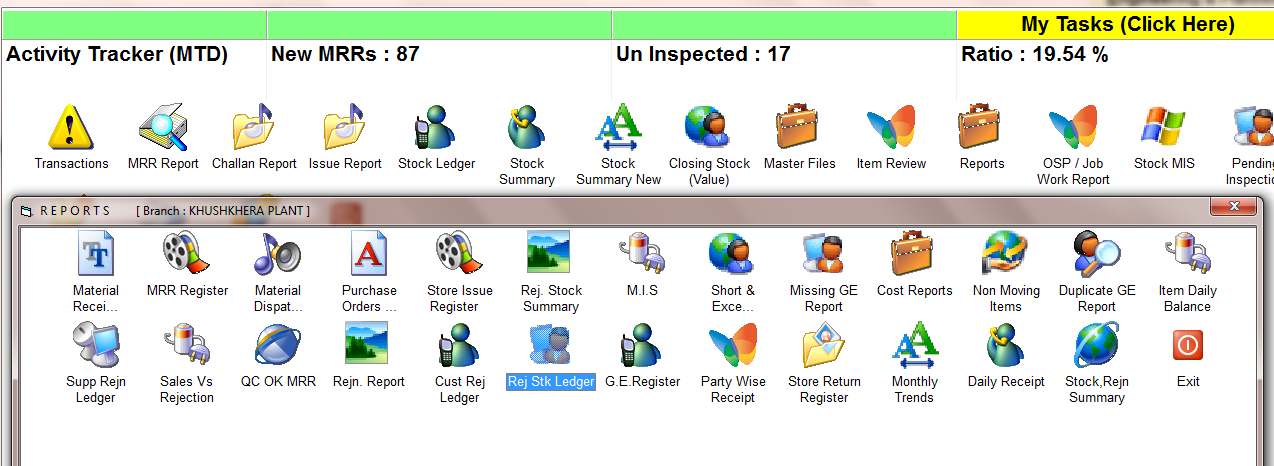 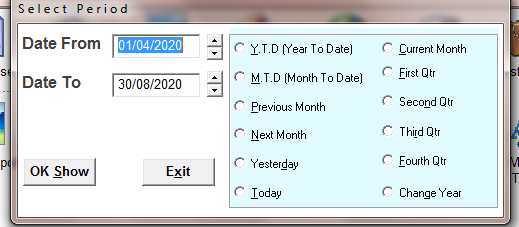 SELECT THE TIME PERIOD 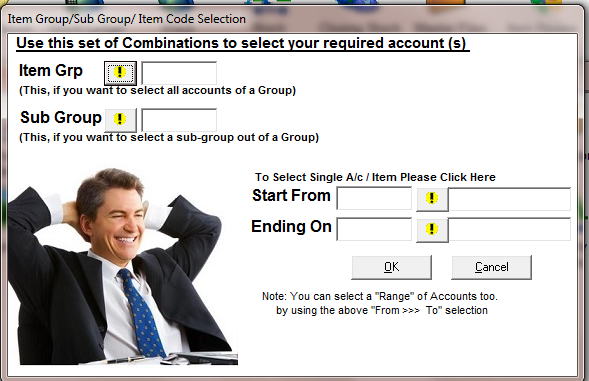 SELECT THE ITEM OR PRESS OK FOR ALL 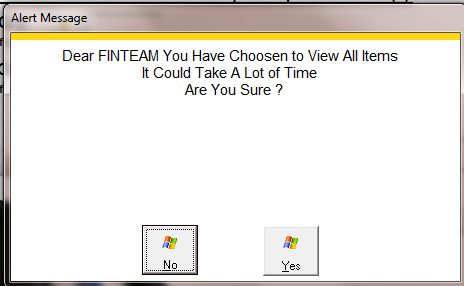 PRESS YES FOR ALL 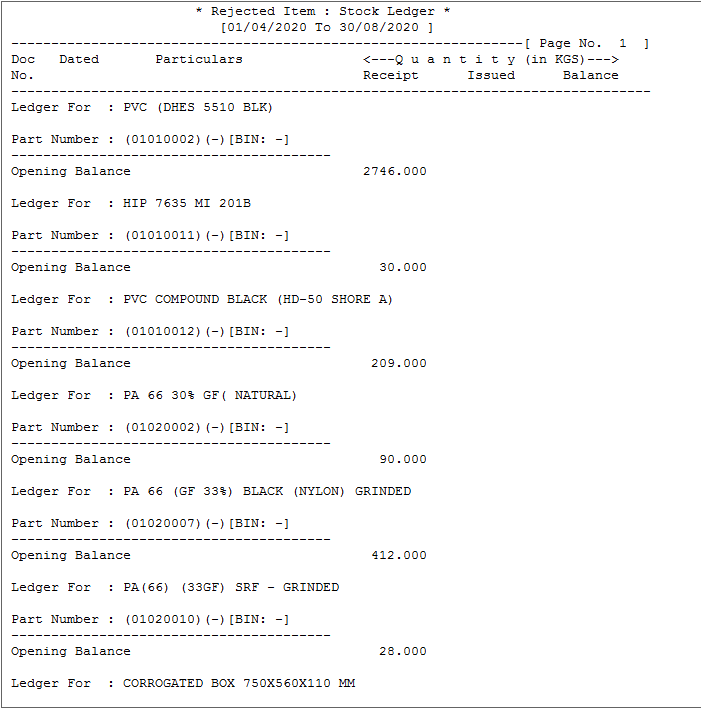 REJECTION STOCK REPORT 